配合學習階段       配合科目   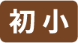 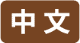 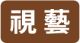 遊故宮◎學語文01比喻說文物——造型我會學甚麼？故宮有很多文物，包羅萬象，從它們的外形設計，可以看到古人豐富的想像力。讓我們運用比喻句，向人介紹這些文物的設計特色吧！ 看一看、想一想、填一填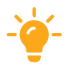 故宮有很多外形設計有趣的文物，看看圖，發揮你的聯想力，寫出它們像甚麼。沒有頭緒嗎？你可以翻去下一頁看提示啊！提示工匠在設計和製作不同的工藝品時，常常會運用想像力，參考不同的事物來構思，這就跟我們寫文章時，運用比喻的方法差不多呢！四件文物究竟都像些甚麼呢？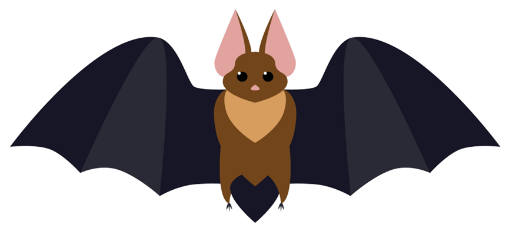 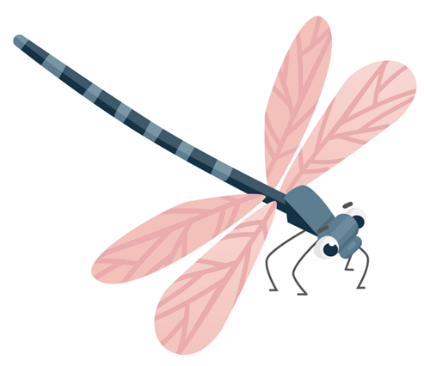 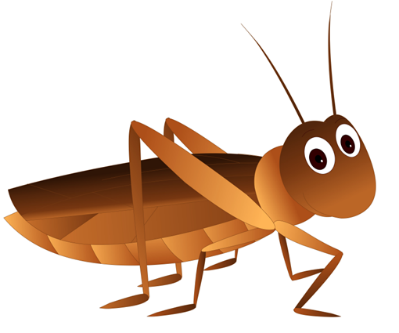 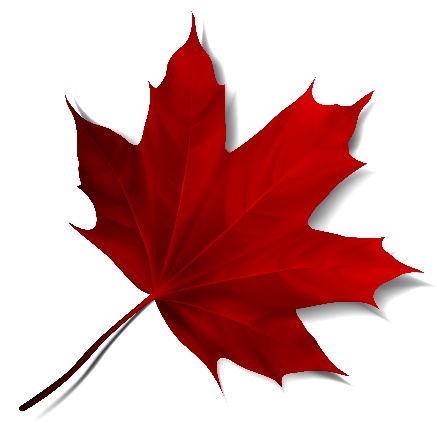 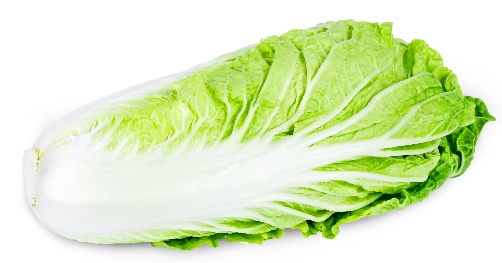 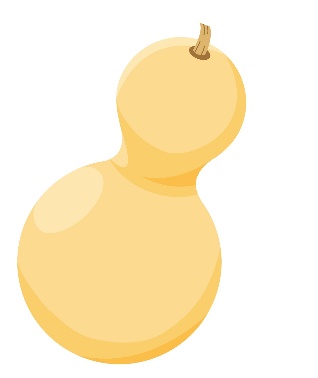 1. 青玉花插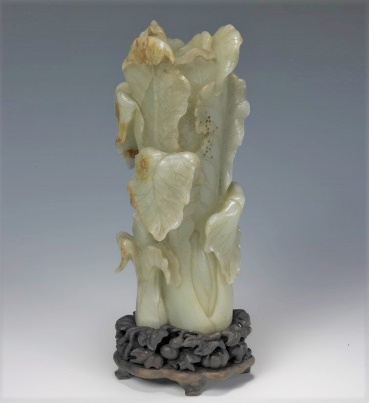 這個花插像＿＿＿＿＿＿＿＿＿。2. 雕漆盒子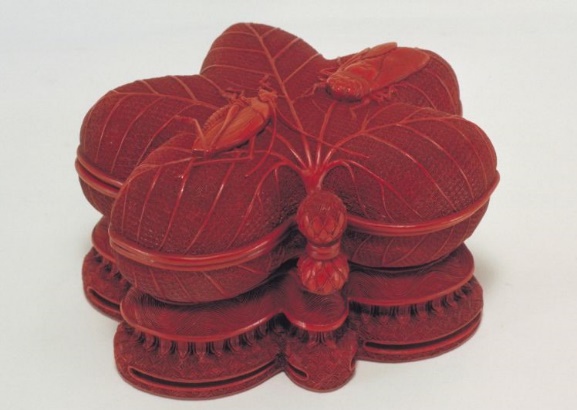 這個盒子像＿＿＿＿＿＿＿＿＿。2.雲紋瓷瓶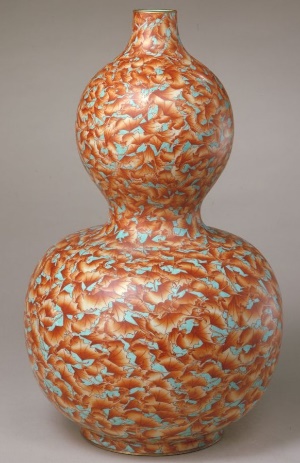 這個瓶子像＿＿＿＿＿＿＿＿＿。3. 寶石髮簪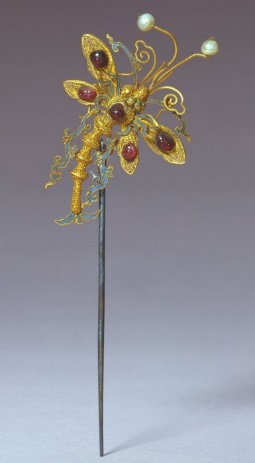 這枝髮簪像＿＿＿＿＿＿＿＿＿。